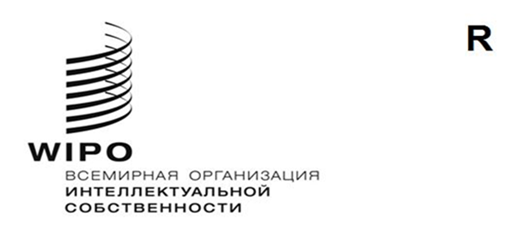 Рабочая группа по правовому развитию Гаагской системы международной регистрации промышленных образовДевятая сессияЖенева, 14–16 декабря 2020 г.ПРОЕКТ ПОВЕСТКИ ДНЯподготовлен СекретариатомОткрытие сессииВыборы Председателя и двух его заместителейПринятие повестки дняСм. настоящий документ.Принятие проекта отчета о восьмой сессии Рабочей группы по правовому развитию Гаагской системы международной регистрации промышленных образцовСм. документ H/LD/WG/8/9 Prov.Предложение о внесении поправок в Общую инструкциюСм. документы H/LD/WG/9/2, H/LD/WG/9/2 Corr. и H/LD/WG/9/3 Rev.Прочие вопросыРезюме ПредседателяЗакрытие сессии[Конец документа]h/ld/wg/9/1 Prov.3 Оригинал:  английскийдата: 11 декабря 2020 Г.       